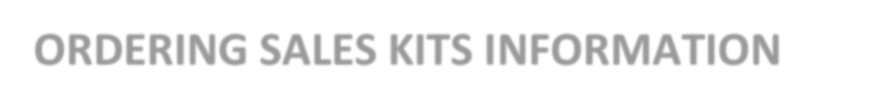 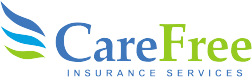 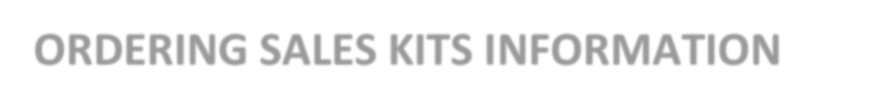 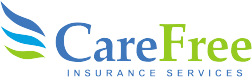 Molina Sales KitsLicensed agents will receive enrollment kits automatically for your Resident State.  To order supplies for other states, contact Broker Services at 866-440-9788 or email Broker@MolinaHealthcare.com